 Аналитическая справка исполнения плана мероприятий по реализации антикоррупционной политикив Государственном бюджетном дошкольном образовательном учреждении детский сад №15 Красногвардейского района                        Санкт-Петербурга на 2017год.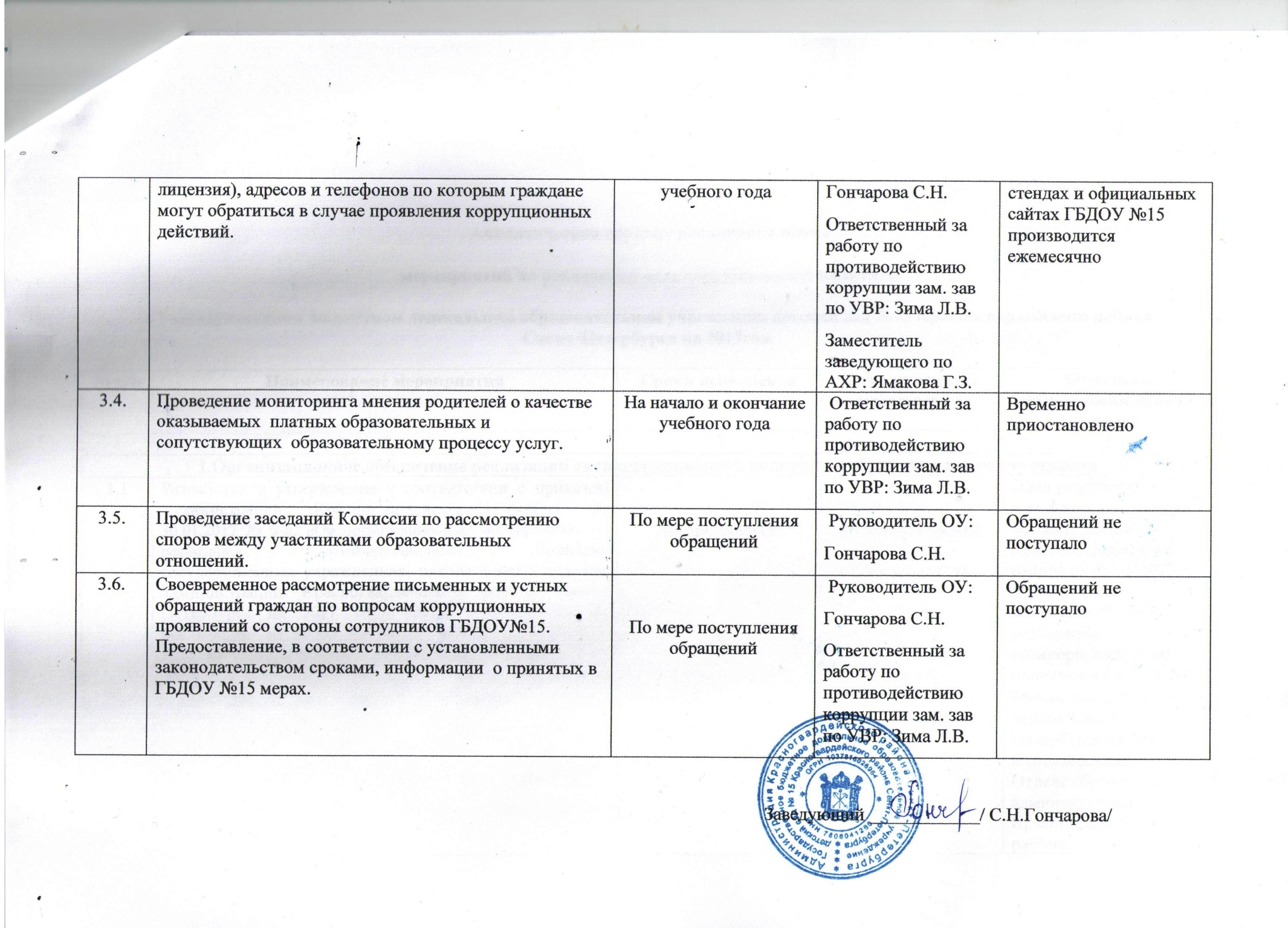 № п/пНаименование мероприятияСроки исполненияОтветственный исполнительОтметка о выполнении пункта плана*123451.Организационное обеспечение реализации антикоррупционной политики в образовательном учреждении1.Организационное обеспечение реализации антикоррупционной политики в образовательном учреждении1.Организационное обеспечение реализации антикоррупционной политики в образовательном учреждении1.Организационное обеспечение реализации антикоррупционной политики в образовательном учреждении1.Организационное обеспечение реализации антикоррупционной политики в образовательном учреждении1.1Разработка и утверждение в соответствии с приказом администрации Красногвардейского района от 30.01.2017 № 9-п, «Об организационных мероприятиях по реализации антикоррупционной политике государственных учреждениях, находящихся в ведении администрации Красногвардейского района Санкт-Петербурга на 2017 год» Плана мероприятий по реализации антикоррупционной политики в ГБДОУ №15 Красногвардейского района Санкт-Петербурга на 2017 год и согласование его в Отделе образования администрации Красногвардейского района.Январь-февральРуководитель ОУГончарова С.Н.План разработан в соответствии с приказом администрации Красногвардейского района от 30.01.2017 №9-п  Плана мероприятий по реализации антикоррупционной политики в ГБДОУ №15 Красногвардейского района Санкт-Петербурга на 2017 год и согласование его в Отделе образования администрации Красногвардейского района.1.2.Подготовка и издание приказа по ОУ «Об организационных мероприятиях по реализации антикоррупционной политики в ГБДОУ №15». Январь-февральРуководитель ОУГончарова С.Н.Подготовлен и издан приказ   по ОУ «Об организационных мероприятиях по реализации антикоррупционной политики в ГБДОУ №15»1.3.Подготовка и издание приказа о назначение ответственного за работу по противодействию коррупции в ГБДОУ №15  Январь-февральРуководитель ОУГончарова С.Н.Подготовлен и издан приказ о назначение ответственного за работу по противодействию коррупции в ГБДОУ №15  1.4.Отчет руководителя о финансово-хозяйственной деятельности учреждения за 2016 год. Размещение отчета на  сайте ГБДОУ №15.Январь-февральРуководитель ОУГончарова С.Н.Отчет руководителя о финансово-хозяйственной деятельности учреждения за 2016 год. Размещение отчета на  сайте ГБДОУ №15  http://lucky-point.ru/?page_id=30131.5. Распоряжения Комитета по образованию от 30.10.2013 № 2524-р «Об утверждении Методических рекомендаций «О порядке привлечения и использования средств физических и (или) юридических лиц и мерах по предупреждению незаконного сбора средств с родителей (законных представителей) обучающихся, воспитанников образовательных организаций Санкт-Петербурга».В течение годаРуководитель ОУ:  Гончарова С.Н.Ответственный за работу по противодействию коррупции зам. зав по УВР: Зима Л.В.Проведены педагогические советы с рассмотрением  Распоряжения Комитета по образованию от 30.10.2013 № 2524-р «Об утверждении Методических рекомендаций «О порядке привлечения и использования средств физических и (или) юридических лиц и мерах по предупреждению незаконного сбора средств с родителей (законных представителей) обучающихся, воспитанников образовательных организаций Санкт-Петербурга».1.6.Рассмотрение на педагогических советах, общих собраниях вопросов по противодействию коррупции в ГБДОУ №15 (указать конкретно дату и тематику педагогического совета). Доведение до сведения сотрудников новых нормативно-правовых актов и разъяснение положений действующего законодательства по противодействию коррупции.ЯнварьРуководитель ОУ:  Гончарова С.Н.Ответственный за работу по противодействию коррупции зам. зав по УВР: Зима Л.В.Заместитель                                        заведующего по АХР: Ямакова Г.З.              Проведен педагогический совет по вопросу противодействию коррупции в ГБДОУ №15. Показ презентации. Тема: «Противодействие коррупции через образование»   протокол №1 от 16.01.20171.7.Осуществление контроля за целевым и эффективным расходованием средств бюджетных субсидий, получаемых учреждением для выполнения государственного задания В течение годаРуководитель ОУ: Гончарова С.Н.  Заместитель                                        заведующего по АХР: Ямакова Г.З.Контроль осуществляется1.8.Контроль за соблюдением действующего законодательства при организации приема, перевода и отчисления учащихся (воспитанников)  ГБДОУ№15. В течение годаРуководитель ОУ:  Гончарова С.Н.Контроль осуществляется1.9.Анализ заявлений, обращений граждан на предмет наличия в них сведений о фактах коррупционных проявлений со стороны работников ОУ. Принятие организационных мер по проведению служебного расследования  сведений о фактах коррупционных проявлений.По мере поступления обращений Руководитель ОУ:  Гончарова С.Н.Ответственный за работу по противодействию коррупции зам. зав по УВР: Зима Л.В.Не поступало1.10.Принятие (пролонгация) Положения о порядке установления стимулирующих и иных выплат работникам ГБДОУ детский сад №15 Красногвардейского района Санкт-Петербурга. Издание соответствующих приказов. Ознакомление сотрудников ОУ под роспись с тарификацией на 2017-2018 учебный год.Август-сентябрьРуководитель ОУ:  Гончарова С.Н.Ответственный за работу по противодействию коррупции зам. зав по УВР: Зима Л.В.Положения о порядке установления стимулирующих и иных выплат работникам ГБДОУ детский сад №15 Красногвардейского района Санкт-Петербурга.     Протокол №3 от 31.08.2016В связи с утратившим силу распоряжение Комитета по образованию от 30.06.2016 №1863-р « Об утверждении методических рекомендаций по системе оплаты труда работников государственных образовательных организаций Санкт-Петербурга, находящихся введении  Комитета по Образованию».                       И вступившим в силу Распоряжение Комитета по образованию от 06.12.2017№ 3737-р « О мерах по реализации Постановления Правительства Санкт-Петербурга»Утверждено в новой редакции Положение о порядке установления стимулирующих и иных выплат работникам ГБДОУ детский сад №15 Красногвардейского района Санкт-Петербурга. Протокол от 07.12.2017№2    1.11.Анализ соответствия нормативно-правовой базы и локальных актов ГБДОУ №15 требованиям действующего законодательства.На начало и в течение учебного года   Руководитель ОУ:Гончарова С.Н.Проведен анализ соответствия нормативно-правовой базы и локальных актов ГБДОУ №15 требованиям действующего законодательства.1.12.Формирование пакета документов по платным образовательным услугам и предоставление его для согласования в Отдел образования. Контроль за соблюдением действующего законодательства при заключении договоров с заказчиками и потребителями дополнительных платных образовательных услуг. Сентябрь-октябрьорганизатор дополнительных платных образовательных услугВременно приостановлено1.13.Отчет комиссии по распределению стимулирующих выплат (Открытое заседание комиссии).1 раз в квартал (четверть) Руководитель ОУ:Гончарова С.Н.Отчет комиссии по распределению стимулирующих выплат  был проведен                    21.03 2017,  20.06.2017,         21.09.2017 , 21.12.2017.1.14.Отчет о работе комиссии по рассмотрению споров между участниками образовательных отношений.декабрь Руководитель ОУ:Гончарова С.Н. споров между участниками образовательных отношений не было1.15.Анализ исполнения плана мероприятий по реализации антикоррупционной политики. Предоставление аналитической справки в Отдел образования.декабрь Руководитель ОУ:  Гончарова С.Н.Ответственный за работу по противодействию коррупции зам. зав по УВР: Зима Л.В.Заместитель                                        заведующего по АХР: Ямакова Г.З.              Своевременно предоставлена аналитическая справка в Отдел образования2. Антикоррупционное образование и воспитание учащихся (воспитанников) ОУ2. Антикоррупционное образование и воспитание учащихся (воспитанников) ОУ2. Антикоррупционное образование и воспитание учащихся (воспитанников) ОУ2. Антикоррупционное образование и воспитание учащихся (воспитанников) ОУ2. Антикоррупционное образование и воспитание учащихся (воспитанников) ОУ2.1.Разработка и включение в учебный план ОУ, образовательных программ, модулей, направленных на решение задач формирования антикоррупционного мировоззрения, повышения уровня правосознания и правовой культуры учащихся (воспитанников).Май-август Ответственный за работу по противодействию коррупции зам. зав по УВР: Зима Л.В.При работе по формированию антикоррупционного сознания детей в учебный план были включены разные мероприятия по антикоррупционному мировоззрения.3.Взаимодействие по вопросам противодействия коррупции с родителями обучающихся (воспитанников) ОУ. Обеспечение доступной информации о деятельности ОУ.3.Взаимодействие по вопросам противодействия коррупции с родителями обучающихся (воспитанников) ОУ. Обеспечение доступной информации о деятельности ОУ.3.Взаимодействие по вопросам противодействия коррупции с родителями обучающихся (воспитанников) ОУ. Обеспечение доступной информации о деятельности ОУ.3.Взаимодействие по вопросам противодействия коррупции с родителями обучающихся (воспитанников) ОУ. Обеспечение доступной информации о деятельности ОУ.3.Взаимодействие по вопросам противодействия коррупции с родителями обучающихся (воспитанников) ОУ. Обеспечение доступной информации о деятельности ОУ.3.1.Проведение родительских собраний с целью разъяснения политики ГБДОУ№15 при организации работы по противодействию коррупции (в том числе бытовой коррупции). Выборы представителей родительской общественности в органы самоуправления ОУ (Совет родителей, Комиссия по рассмотрению споров между участниками образовательных отношений и.т.д.)сентябрьРуководитель ОУ:  Гончарова С.Н.Ответственный за работу по противодействию коррупции зам. зав по УВР: Зима Л.В.Заместитель                                        заведующего по АХР: Ямакова Г.З.              Проведены родительские собрания3.2.Публичный  отчет руководителя ОУ перед родительской общественностью по вопросам организации финансово-хозяйственной деятельности, поступления и расходования бюджетных средств и средств поступивших в виде благотворительных взносов от физических (юридических лиц) в2016 учебном году. Размещение отчета на официальном сайте ГБДОУ №15.сентябрьРуководитель ОУ:  Гончарова С.Н.Отчет руководителя  ОУ состоялся 21.09.2016г.3.3. Обновление и размещение на информационных стендах и официальных сайтах ГБДОУ №15 правоустанавливающих документов ГБДОУ№15 (Устав, лицензия), адресов и телефонов по которым граждане могут обратиться в случае проявления коррупционных действий.На начало и в течение учебного годаРуководитель ОУ:  Гончарова С.Н.Ответственный за работу по противодействию коррупции зам. зав по УВР: Зима Л.В.Заместитель                                        заведующего по АХР: Ямакова Г.З.              Обновление и размещение на информационных стендах и официальных сайтах ГБДОУ №15 производится ежемесячно3.4.Проведение мониторинга мнения родителей о качестве оказываемых  платных образовательных и сопутствующих  образовательному процессу услуг.На начало и окончание учебного года Ответственный за работу по противодействию коррупции зам. зав по УВР: Зима Л.В.Временно приостановлено3.5.Проведение заседаний Комиссии по рассмотрению споров между участниками образовательных отношений.По мере поступления обращений Руководитель ОУ:  Гончарова С.Н.Обращений не поступало3.6.Своевременное рассмотрение письменных и устных обращений граждан по вопросам коррупционных проявлений со стороны сотрудников ГБДОУ№15. Предоставление, в соответствии с установленными законодательством сроками, информации  о принятых в ГБДОУ №15 мерах. По мере поступления обращений Руководитель ОУ:  Гончарова С.Н.Ответственный за работу по противодействию коррупции зам. зав по УВР: Зима Л.В.Обращений не поступало